ابدأ حلَّ الأسئلة مستعيناً بالله تعالى ، مردِّداً : "اللهمَّ لا سهل إلا ما جعلته سهلاً ، وأنت تجعل الحزن إذا شئت سهلاً"السؤال الثاني: ظلل حرف (ص) إذا كانت الإجابة صحيحة، وحرف ( خ ) إذا كانت العبارة خاطئة فيما يلي: السؤال الثالث:  اختر من العمود (أ) ما يناسبها من العمود (ب) فيما يلي : السؤال الرابع:  اذكر خمسة أسباب لــ............................. ؟1. 2. 3. 4. 5. انتهت الأسئلةوفقك الله وسدد على درب الخير خطاكمعلم المادةالمملكة العربية السعوديةوزارة التعليمإدارة التعليم بـ..............مدرسة................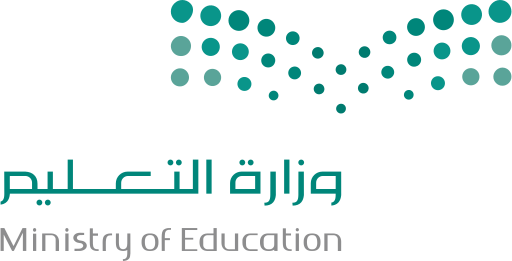 المادة : الصف : الفصل الدراسي الثاني - الدور الأول.الزمن : المصحح : ........................................     توقيعه : .......................  المراجع : ........................................      توقيعه : .......................  المدقق : ........................................     توقيعه : .......................  المصحح : ........................................     توقيعه : .......................  المراجع : ........................................      توقيعه : .......................  المدقق : ........................................     توقيعه : .......................  الدرجة رقماً:       اسم الطالب : .....................................................   الفصل : .................اسم الطالب : .....................................................   الفصل : .................الدرجة كتابة:       السؤال الأول: ظلل الإجابة الصحيحة قيما يلي:السؤال الأول: ظلل الإجابة الصحيحة قيما يلي:السؤال الأول: ظلل الإجابة الصحيحة قيما يلي:السؤال الأول: ظلل الإجابة الصحيحة قيما يلي:السؤال الأول: ظلل الإجابة الصحيحة قيما يلي:السؤال الأول: ظلل الإجابة الصحيحة قيما يلي:السؤال الأول: ظلل الإجابة الصحيحة قيما يلي:السؤال الأول: ظلل الإجابة الصحيحة قيما يلي:أبجدأبجدأبجدأبجدأبجدأبجدأبجدأبجدأبجدأبجدأبجدأبجدأبجدأبجدأبجدمالسؤالصحخطأصخصخصخصخصخصخصخصخصخصخصخصخصخصخصخ(  أ  )الحرف الصحيح(  ب  )